Муниципальное бюджетное дошкольное общеобразовательное учреждение«Детский сад комбинированного вида №26»Челябинской области города Озерска«Весенние кораблики»Интегрированное музыкально-тематическое занятие для детей2 младшей группы с использованием здоровьесберегающих технологий 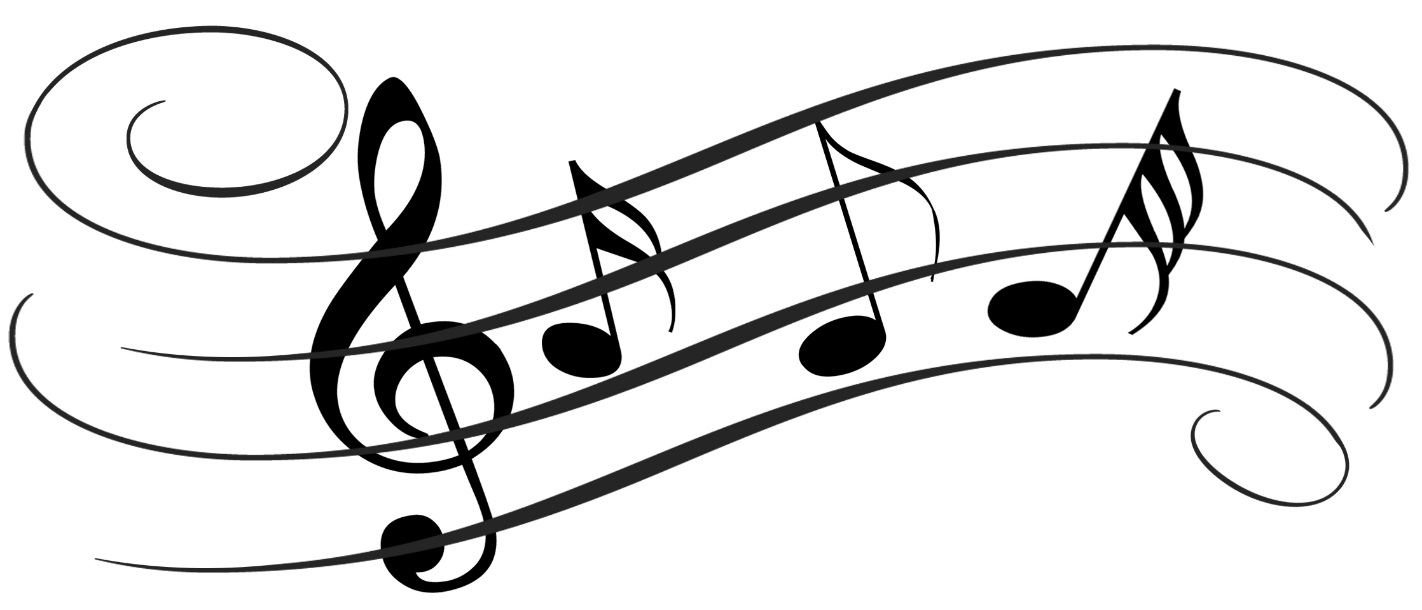 разработчикмузыкальный руководительЗубрицкая Ирина Анатольевна1 квалификационная категорияг. Озёрск2022Цель:-Формирование начальных предпосылок здорового образа жизни у детей раннего возраста.Задачи:-Закрепить знания и представления детей о весенних изменениях в природе и умения устанавливать простейшие связи между ними-Расширить знания детей о водном транспорте, учить действовать с водой, определять количество воды «много»-Совершенствовать умение детей различать и называть цвета-Улучшать качество исполнения танцевальных движений, развивать умение маршировать вместе со всеми, бегать легко под музыку с предметами (султанчиками) Оборудование:- маленькие бумажные или пластиковые кораблики для детей-тазик с водой-султанчики голубые по количеству детей-маски мышек и кота-костюмы моряков на детей, капитанская фуражкаМузыкальное содержание:-П. И. Чайковский. «Апрель» из цикла «Времена года»;-Театральные шумы (шум волн, шторма, штиля, дождя, грозы);-фоновая музыка во время рисования, танцевальная мелодия для танца «Ручеёк»;-Песня «Кораблик» сл. А. Барто, муз. О. ДевочкинойХод занятияДети входят в группу, украшенный по-весеннему.Музыкальный руководитель: Здравствуйте ребята!  У нас сегодня на нашем занятии гости, давайте все вместе поздороваемся: Валеологическая песенка –распевка с самомассажем «Доброе утро!»Музыкальный руководитель: Ручеек бежит, бежит,Свою песенку журчит.Ну, а в песенке слова:«Здравствуй, светлая весна!»  (З.Качаева)О каком времени года говорилось в стихотворении?Дети: о весне.Музыкальный руководитель: Молодцы, вы правильно сказали. А что происходит на улице весной? /Ответы/. Весной оживает и просыпается вся природа, солнышко светит ярче. Птицы поют весёлые песни! Пригрело солнышко, снег растаял, и потекли весенние ручейки! Танец Ручеек с султанчиками.Музыкальный руководитель:А вы знаете, что по ручейкам можно пускать кораблики?Давайте посмотрим!Педагог берёт тазик с водой и с корабликами,  предлагая детям  сильно подуть на кораблики, чтобы они поплыли быстро.Дыхательная игра «Ветерок и кораблик»Затем музыкальный  руководитель просит сделать ручки лодочкой для изображения кораблика.Пальчиковая игра «Кораблик»Музыкальный руководитель: Ребята, кто же плывет на кораблике? (мышки)Кого они боятся?(кота)Давайте поиграем в игру «Мышки»!Музыкально-подвижная игра «Кот и мыши» (одеваем маски мышек и Кота)В центре зала на стуле сидит водящий - «Кот». Дети-«мышки» встают вокруг него.Музыкальный руководитель: Ребята, а вы хотите тоже отправится в путешествие по реке? Тогда выберем капитана считалочкой:«Раз, два, три, четыре, пять!Мы собрались поиграть.К нам сорока прилетелаИ тебе водить велела».Витя (Коля, Вася…) будет капитаном. Мы оденем ему настоящую капитанскую фуражку. (Другим детям одеваем морские пилотки - шапочки)Все готовы? Но на корабль садятся только сильные и здоровые дети, поэтому мы начнем путешествие с РАЗМИНКИ!Музыкально-двигательная разминка «На корабле».Музыкальный руководитель: У нас есть такой красивый и большой кораблик! Скорее садимся в него. (Дети садятся на построенный из стульчиков кораблик).Дети сидят на стульчиках, руки кладут на плечики друг другу и поют песню.Песня «Кораблик» (муз. О. Девочкиной, сл. А. Барто)Музыкальный руководитель: Плывем на нашем кораблике. Вокруг спокойная вода. Вдруг налетел сильный ветер! (музыка ветра)Дыхательное упражнение «Ветер»Дети произносят на выдохе «У-у-у» то громко (сильный ветер), то тихо (слабый ветер)Музыкальный руководитель: Плывем дальше!Тучки надвигаются,Дождик начинается!А дождик, ребята, бывает большой и маленький, а бывает настоящая гроза!Музыкально-дидактическая игра с элементами здоровьесбрежения «Дождик большой и маленький»Под легкую и тихую музыку, дети пальчиком одной руки несильно стучат по ладошке другой руки, проговаривая: «Кап-кап-кап!»При смене музыки на более громкую и быструю, дети стучат указательными пальчиками обеих рук по коленям. Игра повторяется несколько раз. Позднее можно ввести звучание «грозы». Тогда дети уже стучат по коленям и топают.Музыкальный руководитель: А вот из воды вынырнула зубастая акула. На ней острые шипы, такие же почти как на наших мячиках. Сделаем мячиками  нашим ручкамвеселый массаж!Самомассаж «Мячик» (МУЗ и СЛ. Ю. ДЕРЯБКИНОЙ)Музыкальный руководитель обращает внимание детей на картину с корабликами.Ребята, посмотрите, какая странная картина висит на стене! Здесь нарисовано много корабликов. Только почему-то они никуда не плывут. Чего на этой картине не хватает?Дети: Воды, ручейков, речки.Музыкальный руководитель: Правильно, ребята. Надо помочь нашим корабликам – нарисовать для них ручейки. Каким цветом вы их нарисуете? Тогда на следующем занятии с С.Н. вы обязательно помогите корабликам и нарисуйте для них ручейки, чтобы они поплыли.Музыкальный руководитель: Ребята, на чем вы сегодня путешествовали? (на корабле) А как называется маленький корабль? (кораблик) Весной мы любим делать бумажные кораблики. А где мы их запускаем? (в ручейках)А кто управляет кораблем? (капитан) А вам понравилось путешествовать на корабле? (да)Музыкальный руководитель: Мне тоже очень понравилось путешествовать вместе с вами. Но, к сожалению, наше путешествие подходит к концу и нам пора прощаться.Заключительное  музыкально-ритмическое  упражнение(на мотив Ручками мы хлопнем – Да, да, да!)Список литературы:1.Арсеневская О.Н. Система музыкально-оздоровительной работы в детском саду: занятия, игры, упражнения/ Волгоград: Учитель, 2011. – 204 с.2. «Колокольчик» - учебно-методический и литературный журнал для педагогов, воспитателей, родителей. – СПб: ООО «Молодой СПб» - 2016. - №36.3. «Музыкальная палитра» - учебно-методический и музыкально-литературный журнал для музыкальных руководителей ДОУ. - СПб.: ООО «Редакция журнала «Музыкальная палитра» -  2019. - №3.Дружно хлопаем руками, Хлоп-Хлоп!Хлопают в ладоши.Вместе топаем ногами, Топ-топ!Топают ногами,С кораблями мы играли, Ля-ля!Капитану помогали,  Да-да!До свиданья всем сказали.Машут рукой.